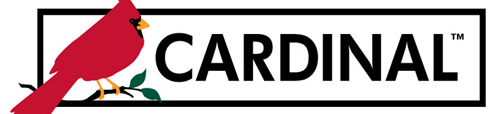 Commonwealth of VirginiaDepartment of TransportationProject Distribution Request FormEffective Date: __________________                                        Action:		 Add Distribution			 Update DistributionPROJECT DISTRIBUTIONValid COA Combination field populated by Accounting Distribution ApproverTotal Percent must total 100%Programs 603006, 603007, and 607002 require a FIPS code to be populatedFund, Program, and Deptid are required on all distribution linesRequester:_________________________________________   Date:___________________				Entered By:________________________________________  Date:___________________	For Use by the VDOT Accounting Distribution ApproverApproved By: ________________________________________	Date: _____________________________Project Status Updated to Budget:     	Approval Flag Updated:		Project Id:______________________LINE #FUNDPROGRAMDEPTIDFIPSPERCENTValid COA Combination